
Third Grade Homework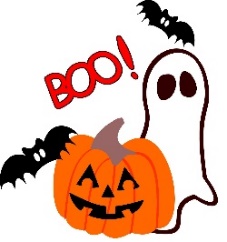 October 29 to November 5, 2018READING:  In readers’ workshop, students are enthusiastically working to solve our class mystery books as well as their own.	    
MATH: We are diving into finding area of rectangles and complex shapes. Students are learning to use the formula “height x width” to find area of RECTANGLES. In fact fluency, students who mastered 2, 5, and 10 multiplication and division facts will focus on the 4s facts using the strategy “double a double.” For example, to solve 4 x 9, use a more familiar x2 fact like 2 x 9 is 18, then double it. (2 x 9) x 2 = 36. FUNDATIONS/WORD WORK: Unit 3 is a one-week unit, so the packets are due this Friday, November 2nd. Students should review the v-e pattern, marking multisyllabic words, and compound words in the packet for the assessment on Friday. WRITERS’ WORKSHOP: This week in writing, we will be wrapping up our narrative unit and students will be completing a narrative writing prompt. Our grammar lesson, “Pulling it All Together,” will review complete sentences, commas, possessive pronouns, apostrophes, regular and irregular plural nouns, and spelling. Arts Block Specials - Week 3Egan: art Stupakevich: P.E.Important DatesWed. 10/31 – Halloween Parade and Celebration to followTues. 11/6 – No School- Election DayFri. 11/9 – Veteran’s Day Breakfast (9:00 a.m.) and AssemblyMon.11/12 – No School- Veteran’s Day observedPlease complete the math log on the back of this page!
___________’s   Math LogOctober 29 to November 5, 2018Parent Signature:_______________________Due on Monday, November 5, 2018DayWhat I practicedHow I Practiced(Computer, Flash Cards, Parent Help…)MinutesMONDAYTUESDAYWEDNESDAYTHURSDAYFRIDAYSATURDAYSUNDAY